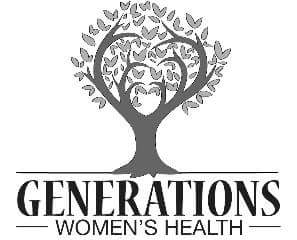 Dr. Danielle S. Kiko, M.D., FACOG Dr. Steven M. Willard, M.D., FACOGJessica L.H. Sovacool, M.D., FACOGHeather A. Kreareas, MSN, WHNP-BC, IBCLC6555 Frank Ave NWNorth Canton, Ohio 44720Please visit our website at www.gwhobgyn.com MEDICATIONS THAT ARE SAFE TO TAKE IN PREGNANCY AND BREASTFEEDINGCOLD/FLU/SINUS: *	Actifed, Sudafed, Benadryl, Sinutab no drowsiness, Chlor-Trimeton,  Tylenol	         		             cold day or night, Mucinex, Mucinex DM, Afrin Nasal spray, cough drops, vaporizers, 	      saline spray, Flonase, Claritin, Zyrtec, Robitussin DM day or night, Robitussin Severe Multi-Symptom day or night *No Sudafed (Pseudoephedrine) in breastfeedingCOUGH:	Robitussin DM or CF day or night, Delsym day or night, Benadryl, Vicks Formula 44D and Halls,     Mucinex *No Sudafed (Pseudoephedrine) in breastfeedingHEADACHE:		Regular or extra strength Tylenol, Excedrin TENSION, NO MOTRIN or ASPIRINCONSTIPATION:	80-100 oz of water a day, physical activity, increase fiber in dietAs Directed on package for daily use: Miralax, Docusate sodium (Colace), Metamucil, Fibercon,                                    	Milk of Magnesia, Senekot, Docusate calcium (Surfak)As Directed on package for severe constipation relief: Magnesium Citrate,                   			Fleets enemaINDIGESTION:		Maalox, Mylanta, Tums, Tagamet HB, Pepcid AC, Prilosec, PrevacidNAUSEA/VOMITING:	Emetrol, Vitamin B 100mg daily, Vitamin B6 25 mg three times a day			Unisom Sleep Tabs (Sleep Tabs are different, the Gels are Benadryl), BenadrylDIARRHEA:		Kaopectate, Immodium ADSKIN RASH:		Calamine, Caladryl, Benadryl, Cortaide, Hydrocortisone creamHEMORRHOIDS:	Preparation H, Tucks (Witch Hazel) Pads, AnusolVAGINAL  ITCHING:	Monistat (over the counter)References:  		What to expect when expecting: Arlene Eisenberg, Heidi Eisenberg Murkoff, Sandee Eisenberg Hathaway, RN, BSN               Nursing your baby beyond the first day: Sarah Danner